REQUEST FOR EXPRESSION OF INTEREST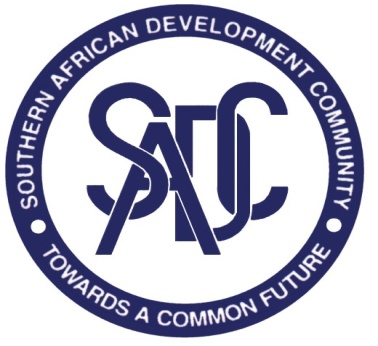 SELECTION OF INDIVIDUAL CONSULTANTS: TO REVIEW THE  2008 SADC GENDER MAINSTREAMING RESOURCE KITREFERENCE NUMBER: SADC/3/5/2/7322nd August 2019The SADC Secretariat is inviting Individual Consultants to submit their CV and Financial Proposal for the following services:“INDIVIDUAL CONSULTANTS: T0 REVIEW THE  2008 SADC GENDER MAINSTREAMING RESOURCE KIT’’ The Terms of Reference defining the minimum technical requirements for these services are attached as Annex 1 to this Request for Expression of Interest. 2. 	Only Individual Consultants are eligible for this assignment provided that they fulfil the following eligibility criteria: a)	they are not bankrupt or being wound up, are having their affairs administered by the courts, have entered into arrangements with creditors, have suspended business activities, are being subject of proceedings concerning those matters, or are being in any similar situations arising from similar procedures provided for in the national legislation or regulations of the SADC member states;  b)	they have not been convicted of offences concerning their professional conduct by a judgment which has the force of res judicata; (i.e. against which no appeal is possible);  c)	they have not been declared guilty of grave professional misconduct proven by any means which SADC Secretariat can justify; d)	they have fulfilled obligations related to the payments of social security contributions or the payment of taxes in accordance with the legal provisions of the country in which they are established or with those countries where the contract is to be performed;  e)	they have not been the subject of a judgment which has the force of res judicata for fraud, corruption, involvement in a criminal organization or any other illegal activity detrimental to the SADC Secretariat' financial interests; orf)	they are not being currently subject to an administrative penalty.3.	The maximum budget for this contract is US$30,000.00 inclusive of professional fees and reimbursable expenses.  Proposals exceeding this budget will not be accepted. 4.	Your Expression of Interest must be presented as per Standard Expression of Interest Forms attached as Annex 2 to this REOI, in the English language and be accompanied by copies of all the indicated supporting documents. If the supporting documents are not in English, these shall be accompanied by a certified translation into English. 5.	Your proposal in a sealed envelope clearly marked “INDIVIDUAL CONSULTANTS: TO REVIEW THE  2008 SADC GENDER MAINSTREAMING RESOURCE KIT” should be submitted in our tender box located at the following address: Secretary to the Tender Committee SADC SecretariatPlot 54385 CBDPrivate Bag 0095GaboroneBotswana6.	The deadline for submission of your proposal, to the address indicated in Paragraph 5 above, is: Wednesday , 11 September 2019 at 14:30hrs local time.7.	Proposals submitted by E-mail are acceptable and should be submitted to gendertoolkit@sadc.int  by the deadline in Para 6 above 8.	Your CV will be evaluated against the following criteria. 9.	Your proposal should be submitted as per the following instructions and in accordance with the Terms and Conditions of the Standard Contract attached as Annex 3 to this REOI:(i) 	PRICES: The financial proposal shall be inclusive of all expenses deemed necessary by the Individual Consultant for the performance of the contract. (ii)	EVALUATION AND AWARD OF THE CONTRACT: Expressions of Interest determined to be formally compliant to the requirements will be further evaluated technically.An Expression of Interest is considered compliant to the requirements if: It fulfils the formal requirements (see Paragraphs 2,3,4,5,6 and 7 above),The financial proposal (professional fees) does not exceed the maximum available budget for the contract as indicated under Para 3. The award will be made to the applicant who obtained the highest technical score and with the financial offer (professional fees) within the budget as indicated under Para 3. Expressions of Interest not obtaining a minimum technical score of 70% will be rejected. (iii) 	VALIDITY OF THE EXPRESSION OF INTEREST: Your Expression of Interest should be valid for a period of 90 days from the date of deadline for submission indicated in Paragraph 6 above.10. 	The assignment is expected to commence within two (2) weeks from the signature of the contract.  11.	Additional requests for information and clarifications can be made until 7 calendar days prior to deadline indicated in the paragraph 6 above, from:The Procuring entity: SADC Secretariat	Contact person: Mrs. Jacinta Hofnie 	Telephone: +267395 1617	Fax: +2673972848E-mail:  jhofnie@sadc.int Copy to   ggwaza@sadc.int	All responses to requests for clarifications made will be posted on the SADC Secretariat’s website at the latest 3 calendar days before the deadline for submission of the proposals.ANNEXES:ANNEX 1: Terms of ReferenceANNEX 2: Expression of Interest Forms  ANNEX 3: Standard Contract for Individual ConsultantsSincerely,_____________________Title: Head of Procurement Unit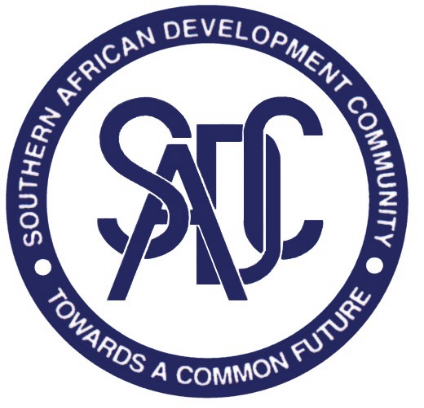 TERMS OF REFERENCEConsultancy to Review the 2008 SADC Gender Mainstreaming Resource Kit1.	BACKGROUND INFORMATION	31.1.	Partner country	31.2.	Contracting Authority	31.3.	Country background	31.4.	Current situation in the sector	31.5.	Related programmes and other donor activities	32.	OBJECTIVE, PURPOSE & EXPECTED RESULTS	42.1.	Overall objective	42.2.	Purpose	42.3.	Results to be achieved by the Contractor	43.	ASSUMPTIONS & RISKS	43.1.	Assumptions underlying the project	43.2.	Risks	44.	SCOPE OF THE WORK	44.1.	General	44.2.	Specific work	54.3.	Project management	55.	LOGISTICS AND TIMING	65.1.	Location	65.2.	Start date & Period of implementation of tasks	66.	REQUIREMENTS	66.1.	Staff	66.2.	Office accommodation	76.3.	Facilities to be provided by the Contractor	76.4.	Equipment	77.	REPORTS	77.1.	Reporting requirements	77.2.	Submission and approval of reports	88.	MONITORING AND EVALUATION	88.1.	Definition of indicators	88.2.	Special requirements	8BACKGROUND INFORMATIONPartner country and Procuring EntityAll SADC Member States are partners to this process. The Procuring entity is the SADC Secretariat.Contracting authorityThe Contracting authority is the SADC Secretariat.Country backgroundMainstreaming of gender within policies, frameworks and institutional processes at regional and national levels is still a challenge. The centrality of gender mainstreaming as a development strategy was acknowledged right from the creation of SADC as articulated in the Declaration and Treaty of SADC of 1992 and as revised in 2004. A critical step was undertaken to specifically address issues of gender inequality in 1996 through the establishment of the Gender Unit, and further by SADC Heads of State and Governments adopting the SADC Declaration on Gender and Development and its Addendum on the Prevention and Eradication of Violence Against Women and Children in 1997 and 1998 respectively. SADC has committed “to place gender firmly on the agenda of the SADC Programme of Action and Community Building Initiative. In 1997, SADC Council of Ministers adopted the SADC Gender Policy. Ministers Responsible for Gender and Women’s Affairs also adopted the regional Gender Mainstreaming Toolkit and the SADC Workplace Gender Policy in 2009. Over and above all these, a regional milestone for gender equality and women’s empowerment was achieved, through the signing and adoption of the SADC Protocol on Gender and Development, by SADC Heads of State and Government in 2008.  In order to align the Protocol to the Sustainable Development Goals, Agenda 2063 and Beijing plus 20 Review Report, in 2016 the 2008 Protocol was revised.Current situation in the sectorThe framework for gender mainstreaming in SADC is quite robust providing for an enabling environment to achieve gender equality and women empowerment. The revised SADC Regional Indicative Strategic Development Plan (RISDP) guides Member States, SADC Institutions, regional stakeholders and International Cooperating partners in the process of deepening regional integration to turn the Community’s Vision into a reality. In this fundamental document, gender has been identified as one of the “integration and development enablers” and a “cross-sectoral intervention area”. This therefore, requires that all Directorates and Units in the SADC Secretariat and all Central and local Government sectors in the Member States, must integrate gender issues into their business plans as an integral part of their day to day work. It also presumes that the actors in question have the necessary skills to analyse their sectoral key result areas and interventions, in order to identify the gender issues therein and define mechanisms for integrating them into the policies, plans, programmes and actions programmed for implementation. In light of the above, the SADC Gender Unit in 2008 developed a Gender Mainstreaming Resource Kit as a step by step guide for the integration of gender into the SADC regional Integration Agenda.In 2019, SADC Secretariat conducted a study on an analytical assessment of gender mainstreaming in the SADC Regional integration agenda. One of the objectives of the study was to evaluate the effectiveness and adequacy of the 2008 SADC Gender Mainstreaming Resource Kit and its user-friendliness. The results indicated that the majority of SADC program staff, both at the Secretariat and Member States noted that while they were familiar with gender concepts, they felt limited in their ability to effectively mainstream gender into their work due to - amongst other things – lack of technical know-how and lack of tools for practical application. The results further indicated that the Resource Kit was bulky and not user friendly.  Consequently, Ministers at their meeting held in Windhoek, Republic of Namibia, in May 2019, directed the Secretariat to revise the Gender Mainstreaming Resource Kit.Related programmes and other donor activitiesThe review of the SADC Gender Mainstreaming Resource Kit will include alignment of this toolkit to recent gender and development commitments. This review will also support implementation of the SADC Gender Responsive Budgeting Guidelines by Member States and the implementation of other sector-specific gender mainstreaming strategies and plans. OBJECTIVE, PURPOSE & EXPECTED RESULTSOverall objectiveThe overall objective of the project of which this contract will be a part is as follows:To contribute to “facilitating of the attainment of women’s empowerment and gender equality, and the promotion of gender-responsive, human-centred development and poverty alleviation with a view to contribute to inclusion and social justice.” PurposeThe purpose of this contract is as follows:To review and repackage the SADC Gender Mainstreaming Resource Kit to produce a user-friendly gender mainstreaming toolkit, with sector specific focus and align the toolkit to the revised SADC Protocol Gender and Development and other related instruments. Results to be achieved by the contractorTo produce sector specific and user-friendly self-contained gender mainstreaming modules; and To develop a generic SADC Gender Mainstreaming Resource Kit guideline that gives a snapshot of both SADC Secretariat and MS prioritized areas for Gender mainstreaming as outlined in the SADC RISDP and aligned to the revised SADC Protocol on Gender and Development and other related instruments. ASSUMPTIONS & RISKSAssumptions underlying the projectAll targeted key sectors will contribute to the development of the revised sector-specific gender mainstreaming modules. RisksLimited knowledge on gender mainstreaming by key sectors.SCOPE OF THE WORKGeneralDescription of the assignmentThe purpose of this consultancy is to review and revise in-depth the SADC Gender Mainstreaming Resource Kit with a view to come up with user-friendly and sector-specific gender mainstreaming toolkit for use by both SADC Secretariat and Member States. The key targeted sectors will include, amongst others, Food, Agriculture and Natural Resources, Industrialization and Trade; Finance Investment and Customs; Infrastructure Services; Social, Human Development and Special Programmes; Organ on Politics, Defence and Security Cooperation; Human Resources and Administration. This will assist in the region’s effort to standardize approaches towards gender mainstreaming.Geographical area to be coveredThe SADC Region.Target groupsThe exercise will engage the SADC Secretariat directorates and units to make input on the sector-specific modules of the toolkit. The SADC Member States and the key regional gender partners will provide input into the process of the review of the SADC Gender Mainstreaming Resource Kit through the validation workshop process.Specific workThe assignment will entail reviewing and repackaging of the 2008 SADC Gender Mainstreaming Resource Kit, aligned to the SADC RISDP priorities in general and SADC Protocol on Gender and Development in particular. The revised SADC Gender Mainstreaming Resource Kit will support strengthening of Member State’s capacity to establish structures and processes that promote effective mainstreaming of gender in laws, policies and programmes.  For the implementation of gender mainstreaming as a strategy to influence gender responsive organizational procedures and culture, it is useful to have tools that create ownership for the process. Therefore, the assignment will include Member State engagement in the review process. The consultant is not expected to travel to the SADC Member States. However, they will travel to the SADC Secretariat Headquarters to engage with staff, and where needed, the consultant is encouraged to engage with Member States and key stakeholders virtually.The repackaging of the SADC Gender Mainstreaming Resource Kit will also draw from best practice, well-tested tools and methods which are reputed to engender effective and efficient gender mainstreaming. Specifically, the consultancy will involve:Development of the inception report which will be discussed and agreed upon with the SADC Secretariat.Review of the 2008 SADC Gender Mainstreaming Resource Kit;Producing a repackaged SADC Gender Mainstreaming Resource Kit into a user-friendly gender mainstreaming toolkit in consultation with relevant sectors in the SADC Secretariat. This will entail consultation with staff of the SADC Secretariat, in particular, all relevant Directorates and Units;Facilitating and rapporteuring a regional workshop, convened by SADC Secretariat, for Member States and partners to validate the repackaged SADC Gender Mainstreaming Resource Kit; Finalizing and submitting the revised and repackaged SADC Gender Mainstreaming Resource Kit, based on the inputs from the regional workshop convened to validate the toolkit; andProducing the final consultancy report that documents steps for achievement of the assignment, including documentation of the validation workshop process and recommendations if any.Project managementResponsible bodyThe consultancy will be managed by the Gender Unit in the SADC Secretariat. Management structureThe Consultant shall report to, and perform the assigned tasks under the guidance and direct supervision of the Gender Unit, especially Head of the Unit, at the SADC Secretariat. The inception report will be discussed and agreed with the SADC Secretariat prior to the commencement of the assignment. The Gender Unit will facilitate the consultant’s contact with key stakeholders and SADC Member States and facilitate access to relevant documents and information. The consultancy deliverables will be shared and discussed with the technical team for review and inputs. The final deliverables will be approved by the Gender Unit.Facilities to be provided by the contracting authority and/or other partiesThe SADC Secretariat will provide the consultant with the following:Air ticket and DSA for the Inception meeting in SADC headquarters (Gaborone, Botswana).Air ticket and DSA for the validation meeting in Johannesburg, South Africa. LOGISTICS AND TIMINGLocationThe consultant will operate from their base. However, there is expectation for the consultant to travel to the SADC headquarters for the inception meeting and to Johannesburg, South Africa for the validation workshop. Start date & period of implementation of tasksThe intended start date is September 2019 and the period of implementation of the contract will be five months from this date. Please see Articles 2.1, 2.3 and 2,4 of the special conditions for the actual start date and period of implementation.REQUIREMENTSStaffNote that civil servants and other staff of the public administration of the partner country, or of international/regional organisations based in the country, shall only be approved to work as experts if well justified. The justification should be submitted with the tender and shall include information on the added value the expert will bring as well as proof that the expert is seconded or on personal leave.Key expertsKey experts are defined and they must submit CVs and signed statements of exclusivity and availability. All experts who have a crucial role in implementing the contract are referred to as key experts. The profiles of the key expert for this contract are as follows:Key expert 1: Gender Expert Qualifications and SkillsMaster’s degree in Development Studies, Gender Studies, Social Science or any related relevant discipline or equivalent relevant professional qualification.Excellent report writing, time management and workshop facilitation skills.Fluency in spoken and written English. Knowledge of Portuguese and French will be an added advantage.MS Office computer package proficiency.General professional experienceAt least ten years’ professional experience in programme management, including planning, design, preparation and delivery of programmes.Traceable experience in developing toolkits, modules, or training guidelines.Specific professional experienceAt least ten years’ professional experience in planning, design, preparation and delivery of gender equality programmes, particularly on gender mainstreaming.At least five years’ professional experience of capacity building activities on gender mainstreaming.Experience in developing gender related toolkits, modules, or training guidelines. Experience in developing specific gender mainstreaming tools and other related tools will be an added advantage. Experience of working in the SADC region is an added advantage.All experts must be independent and free from conflicts of interest in the responsibilities they take on.Other experts, support staff & backstoppingThe costs for backstopping and support staff, as needed, are considered to be included in the tenderer's financial offer.Office accommodationOffice accommodation for each expert working on the contract is to be provided by the contractor.Facilities to be provided by the contractorThe contractor shall ensure that experts are adequately supported and equipped. In particular, it must ensure that there is sufficient administrative, secretarial and interpreting provision to enable experts to concentrate on their primary responsibilities. It must also transfer funds as necessary to support their work under the contract and to ensure that its employees are paid regularly and in a timely fashion.EquipmentNo equipment is to be purchased on behalf of the contracting authority / partner country as part of this service contract or transferred to the contracting authority / partner country at the end of this contract. Any equipment related to this contract which is to be acquired by the partner country must be purchased by means of a separate supply tender procedure.REPORTSReporting requirementsThe contractor will submit the following reports in English in one original and two copies:Inception Report of maximum 12 pages to be produced after one week from the start of implementation to reflect understanding of the assignment, detail the approach and methodology to be used, and the work plan with timelines. The contractor should proceed with his/her work unless the contracting authority sends comments on the inception report. Draft Revised SADC Gender Mainstreaming Resource Kit, with the specific sectoral modules, which will be subjected to a validation process in the form of a regional workshop convened by SADC Secretariat. The Consultants will also be responsible for facilitating and rapporteuring this regional validation workshop. Final Revised SADC Gender Mainstreaming Resource Kit, incorporating any comments received from the parties on the draft report. The deadline for sending the final report (resource kit) is 10 days after receipt of comments on the draft.Final Consultancy Report, of maximum 10 pages (main text, excluding annexes), documenting steps for achievement of the assignment, including documentation of the validation workshop process and recommendations if any. This report shall be submitted no later than one week before the end of the period of implementation of tasks. The final report must be provided along with the corresponding invoice.Submission and approval of reportsThe deliverables referred to above must be submitted to the project manager identified in the contract. The project manager is responsible for approving the reports.MONITORING AND EVALUATIONDefinition of indicatorsThe following are the key indicators for the successful completion of this assignment:Inception meeting between SADC Secretariat and the Consultancy team.Submission of Final Inception Report.Validation of the Draft Revised SADC Gender Mainstreaming Resource Kit.Submission of Final Revised SADC Gender Mainstreaming Resource Kit. Submission of Final Consultancy Report.Special requirementsKey steps of the consultancy will include:ANNEX: BUDGET AND SELECTION CRITERIABudget and Payment ScheduleThe maximum budget for this consultancy is U$30,000.The payment schedule will be as follows:20% of the contract value upon submission of Final Inception Report, detailing the methodology or conceptual framework to be employed, acceptable to the Procuring Entity;30% of the contract value upon submission of the Draft Revised SADC Gender Mainstreaming Resource Kit, acceptable to the Procuring Entity; and50% of the contract value upon submission of Final Revised SADC Gender Mainstreaming Resource Kit, and the Final Consultancy Report.Selection CriteriaEligible consultant is requested to submit, in their application packages, sample(s) of their previous work related to developing tools, modules or guidelines, undertaken either in their individual capacities or as members of a team. The bid evaluation criteria for the technical proposal will be as follows:The budget or financial proposal will be reviewed after the technical proposal.ANNEX 2: Expression of Interest Forms The budget set for the consultancy is as follows:	Error! Bookmark not defined.Consultancy Fee for  	= USD30,000.00A.	COVER LETTER FOR THE EXPRESSION OF INTEREST FOR THE PROJECT	10C.	FINANCIAL PROPOSAL	17A.	COVER LETTER FOR THE EXPRESSION OF INTEREST FOR THE PROJECTREFERENCE NUMBER: NUMBER: SADC/3/5/2/73“INDIVIDUAL CONSULTANT TO REVIEW THE 2008 SADC GENDER MAINSTREAMING RESOURCE KIT”’Gaborone,6th August 2019To:	SADC SecretariatDear Sirs:I, the undersigned, offer to provide the consulting services for the “INDIVIDUAL CONSULTANT TO REVIEW THE 2008 SADC GENDER MAINSTREAMING RESOURCE KIT ‘’accordance with your Request for Expression of Interests number SADC/3/5/2/73, dated [22nd August 2019 ] for the sum of [Insert amount(s) in words and figures1].  This amount is inclusive of all expenses deemed necessary for the performance of the contract in accordance with the Terms of Reference requirements, and [“does” or “does not” delete as applicable] include any of the following taxes in Procuring Entity’s country: value added tax and social charges or/and income taxes on fees and benefits.I hereby declare that all the information and statements made in my CV are true and accept that any misinterpretation contained in it may lead to my disqualification.I take note that under the provisions of the SADC Procurement Policy applicable to this Request For Expression of Interest, a contract cannot be awarded to applicants who are in any of the following situations:a)	they are being bankrupt or wound up, are having their affairs administered by the courts, have entered into arrangements with creditors, have suspended business activities, are being subject of proceedings concerning those matters, or are being in any similar situations arising from a similar procedures provided for in the national legislation or regulations of the SADC member states;  b)	they have been convicted of offences concerning their professional conduct by a judgment which haves the force of res judicata; (i.e. against which no appeal is possible);  c)	they have been declared guilty of grave professional misconduct proven by any means which SADC Secretariat can justify; d)	they have not fulfilled obligations related to the payments of social security contributions or the payment of taxes in accordance with the legal provisions of the country in which they are established or with those countries where the contract is to be performed;  e)	they have been the subject of a judgment which has the force of res judicata for fraud, corruption, involvement in a criminal organization or any other illegal activity detrimental to the SADC Secretariat' financial interests; orf)	they are being currently subject to an administrative penalty.I confirm that I am not in any of the situations described above, and I hereby declare that at any point in time, at the SADC Secretariat’s request, I will provide certified copies of documents to prove so.I am aware that the penalties set out in the Procurement Policy may be applied in the case of a false declaration, should the contract be awarded to me.My proposal is binding upon me for the period indicated in Paragraph 9(iii) of this Request for Expression of Interest. I undertake, if my Proposal is accepted, to initiate the consulting services related to the assignment not later than the date indicated in Paragraph 10 of the Request for Expression of Interest, and to be available for the entire duration of the contract as specified in the Terms of Reference.I understand you are not bound to accept any Proposal you receive.Yours sincerely,Signature [In full and initials]:  	Name and Title of Signatory:  	B.	CURRICULUM VITAE[Insert full name]10.	Language skills: (Indicate competence on a scale of 1 to 5) (1 – excellent; 5 – basic)16.	Specific experience in the region:17. Professional experience:Other relevant information: (e.g. Publications) [insert the details]19. Statement: I, the undersigned, certify that to the best of my knowledge and belief, this CV correctly describes myself, my qualifications, and my experience. I understand that any willful misstatement described herein may lead to my disqualification or dismissal, if engaged.I hereby declare that at any point in time, at the SADC Secretariat’s request, I will provide certified copies of all documents to prove that I have the qualifications and the professional experience as indicated in points 8 and 14 above, documents which are attached to this CV as photocopies. By signing this statement, I also authorize the SADC Secretariat to contact my previous or current employers indicated at point 14 above, to obtain directly reference about my professional conduct and achievements. ATTACHMENTS: 	1) Proof of qualifications indicated at point 9
			2) Proof of working experience indicated at point 15 C.	FINANCIAL PROPOSALREQUEST FOR SERVICES TITLE: “INDIVIDUAL CONSULTANT TO REVIEW THE 2008 SADC GENDER MAINSTREAMING RESOURCE KIT’’ REFERENCE NUMBER: SADC/3/5/2/73Signature [In full and initials]:  	Name and Title of Signatory:  	ANNEX 3: STANDARD CONTRACT FOR INDIVIDUAL CONSULTANTSSTANDARD TERMS OF CONTRACT (Individual Consultant)REFERENCE NUMBER: SADC /3/5/2/73  ‘’ INDIVIDUAL CONSULTANT TO REVIEW THE 2008 SADC GENDER MAINSTREAMING RESOURCE KIT’’’’ THIS Contract (“Contract”) is made on [day] day of the month of [month], [year], between, on the one hand, The SADC Secretariat (hereinafter called the “Procuring Entity”) with the registered business in:  Plot 54385 CBD, Private Bag 0095, Gaborone, Botswanaand, on the other hand, [Insert the full name of the individual] (Hereinafter called the “Individual Consultant”), with residence in [insert the Individual Consultant’ address, phone, fax, email], citizen of [insert the Individual Consultant’s citizenship] owner of the ID/Passport Number [insert the number] issued on [insert the date] by [insert the name of the issuance authority],WHEREAS, the Procuring Entity wishes to have the Individual Consultant perform the services hereinafter referred to, and WHEREAS, the Individual Consultant is willing to perform these services,NOW THEREFORE THE PARTIES hereby agree as follows:DéfinitionsFor the purpose of this contract the following definitions shall be used: Procuring Entity means the legally entity, namely the SADC Secretariat who purchase the Services described in Annex 1 to this contract.Contract means the agreement covered by these Terms including the Annexes and documents incorporated and/or referred to therein, and attachments thereto. Contract value means the total price of the Financial Proposal included in the Individual Consultant’s Expression of Interests dated [insert the date] for the project –‘’ INDIVIDUAL CONSULTANT TO REVIEW THE 2008 SADC GENDER MAINSTREAMING RESOURCE KIT’’ and reflected as such in the Annex 2 of this contract. 		Individual Consultant means the individual to whom the Procuring Entity has awarded this contract following the Request for Expression of Interest  -‘’’’ ’ INDIVIDUAL CONSULTANT TO REVIEW THE 2008 SADC GENDER MAINSTREAMING RESOURCE KITServices means the Services to be performed by the Individual Consultant as more particularly described in Annex 1; for the avoidance of doubt, the Services to be performed include all obligations referred to in this Contract (as defined above).The Services The Individual Consultant will undertake the performance of the Services in accordance with the provisions of the Annex 1 of this Contract and shall, in the performance of the Services, exercise all the reasonable skill, care and diligence to be expected of an Individual Consultant carrying out such services.PaymentThe Individual Consultant shall be paid for the Services at the rates and upon the terms set out in Annex 2.Payment shall be made to the Individual Consultant in US $ unless otherwise provided by this contract and where applicable, VAT shall be payable on such sums at the applicable rate. The Individual Consultant must, in all cases, provide their VAT registration number on all invoices.Unless otherwise provided in this Contract, invoices shall be delivered to and made out to Procuring Entity and shall be paid within 30 days of receipt by the Project Director, subject to the Individual Consultant having complied with his/her obligations hereunder in full as stated in the Annex II to this Contract. The Procuring Entity reserves the right to delay and/or withhold, fully or partially, payments that have not been supported by full and appropriate supporting evidence that the services provided were delivered and accepted by the Procuring Entity.Status of the Individual ConsultantFor the duration of the Contract, the Individual Consultant will have a status similar to the Procuring Entity’s contractor with regards to their legal obligations, privileges and indemnities in the Procuring Entity’s country. The Procuring Entity will be responsible for ensuring all visas, work permits and other legal requirements to enable The Individual Consultant to live and work in the countries of the assignment as per the duties under the contract. The Individual Consultant shall be responsible for paying any tax and social security contributions in his/her country of residence, for any activity deriving from this contract. Such costs shall be assumed included in the Individual Consultant’s fees.The Procuring Entity shall be responsible for paying any taxes resulting from the activities performed under this contract imposed to the Individual in the country(ies) of the assignment with the exception of the ones set out in paragraph 4.3 above. Supervision of the ServicesThe Individual Consultant undertakes to deliver the Services in compliance with a system of quality assurance acceptable to the Procuring Entity which shall include any steps to comply with the standards operated by the Procuring Entity. The Individual Consultant shall be informed of the specific requirements in relation to this, and at the request of the Procuring Entity (s)he shall allow access to information, records and other materials during normal office working hours as the Procuring Entity may require in order to confirm that the work in progress is in accordance with these quality procedures.Compliance with this contract  The Procuring Entity will be entitled to seek confirmation from the Individual Consultant, at any time during the delivery of this contract, and for a period of 1 year after its completion, that the Individual Consultant has complied with the terms of this contract. It may also request the provision of reasonable documentary evidence to support this.  As stated in article 2.3 of this Contract, the Procuring Entity may delay or withhold payments in the event of non-compliance.Assignment and SubcontractingThe Individual Consultant shall under no circumstances sub-contract, sublet, assign or transfer the Contract or any part share or interest in it.  Where the Individual Consultant considers it necessary to use the services of a third party, (s)he shall inform the Procuring Entity’s Project Director in writing, and only once written approval is provided can the Consultant proceed to use a third party.When the Project Director agrees that the activities under the contract can be performed by a third party, the third party involved in the delivery of services in this contract, will be under the direct control of the Individual Consultant. The Procuring Entity will not be responsible for the third party’s performance of duties or Services assigned to it, and neither for ensuring that conditions of employment are met nor for any other employment obligations relating to that person including, but not restricted to, taxation and insurance including professional indemnity insurance, employer’s liability insurance and public liability insurance.Breach of the TermsIn the event of a breach of any Terms of the Contract, the party not in breach may serve a notice on the party in breach requiring the breach to be remedied within a period specified in the notice, not normally being longer than 30 days.  If the breach has not been remedied before the expiry of the specified period, the party not in breach may then terminate the Contract in writing and may take appropriate steps to remedy the breach.Liability of the Individual ConsultantThe Procuring Entity will be relying on the Individual Consultant’s skills, expertise and experience in relation to the performance of the Services in accordance with this contract and also upon the accuracy of all representations and statements made and the advice given in connection with the provision of the Services.In view of the reliance by the Procuring Entity set out in 9.1 above, the Individual Consultant agrees to indemnify at its own expense, protect and defend the Procuring Entity, its agents and employees, from and against all actions, claims, losses or damages arising out of the Individual Consultant's performance of this contract provided that:the Individual Consultant is notified of such actions, claims, losses or damages not later than 30 days after the Procuring Entity becomes aware of them;the ceiling on the Individual Consultant's liability to the Procuring Entity shall be limited to an amount equal to the contract value but such ceiling shall not apply to any losses or damages caused to third parties by the Individual Consultant's willful misconduct; andthe Individual Consultant's liability shall be limited to actions, claims, losses or damages directly caused by such failure to perform its obligations under the contract and shall not include liability arising from unforeseeable occurrences incidental or indirectly consequential to such failure.At its own expense, the Individual Consultant shall, upon request of the Procuring Entity, remedy any defect in the performance of the services in the event of the Individual Consultant's failure to perform its obligations under the contract.The Individual Consultant shall have no liability whatsoever for actions, claims, losses or damages occasioned by the Procuring Entity omitting to act on any recommendation, or overriding any act or decision of the Individual Consultant, or requiring the Individual Consultant to implement a decision or recommendation with which the Individual Consultant disagrees or on which (s)he expresses a serious reservation.InsuranceThe Individual Consultant must ensure that full and appropriate professional indemnity insurance and third party liability insurance, is in place for all Services provided. The cost of such insurances will be covered from reimbursable expenses of the contract. Where national requirements or practices provide for different regulations/practices concerning insurance, the Individual Consultant may provide written confirmation of all insurances held and a signed declaration that these are in line with regulations/practices in their country of operation.  Only if such confirmation has been provided, and written confirmation of its acceptance provided to the Individual Consultant by the Procuring Entity, will this remove the obligation to meet the requirements of clause 11.1 of this Contract in full.All insurances effected by the Individual Consultant shall be effected with an insurer of good repute and the Individual Consultant agrees to maintain such insurances for a period of 1 year from the completion of the Services under this Contract so long as such insurance continues to be available upon reasonable terms at reasonable commercial rates failing which Procuring Entity shall be entitled to take out insurance itself to cover any potential liability to its own Procuring Entity in relation to the performance of the Services under this contract. The cost of such insurance shall be a debt immediately due from the Individual Consultant.The provisions of this clause shall remain in full force and effect notwithstanding the completion of the performance of the Services hereunder and the satisfaction of all other provisions of this contract.CopyrightUnless otherwise specified in the Contract, the title of the copyright and any other intellectual property rights arising out of the performance of this Contract shall be vested in the Procuring Entity which shall have the unfettered right to assign and grant sub-licences in respect of the same. Except as permitted by the Terms of this Contract, the said materials shall not be reproduced or disseminated without proper consultation with, and written permission from, the Procuring Entity. This provision shall apply to the title to rights arising from the performance under this contract but shall not apply to the internal systems or rights in relation to the Individual Consultant’s own systems not created specifically for this purpose and where the same are an important part of the Services. The Individual Consultant shall grant a free and irrevocable licence to the Procuring Entity and its assigns for the use of the same in that connection.The Individual Consultant warrants that it is free of any duties or obligations to third parties which may conflict with this contract and, without prejudice to the generality of Term 9 above, agrees to indemnify the Procuring Entity against any and all actions, costs damages, direct, indirect or consequential, and other expenses of any nature whatsoever which the Procuring Entity may incur or suffer as a result of the breach by the Individual Consultant of this warranty.Non Disclosure & ConfidentialityThe Individual Consultant will treat all information and results obtained in discharging the Services under this Contract as confidential and will not disclose by any means whatsoever such results or material to any third party without the prior written consent of the Procuring Entity and will only use such information for the purposes of this Contract. In addition, the Individual Consultant shall not make any communication to the press or any broadcast (including, but not limited to, inclusion of information on a website) about the Services without the prior written agreement of the Project Director.If the Individual Consultant violates clause 12.1, then (s)he will automatically and legally be held to pay the amount estimated as the minimum reasonable damages resulting from a breach of confidentiality. This is without prejudice to the right of the Procuring Entity to demonstrate that a higher amount of loss has or may be incurred as a result of liabilities held by the Consultant in relation to the Procuring Entity.Suspension or TerminationIn response to any factors out of the control of Procuring Entity and/or to breaches of contract by the Consultant, the Procuring Entity may at any time, by giving 30 days’ notice in writing, terminate in whole or in part or suspend the Individual Consultant’s performance of the Services. In such event, the Individual Consultant shall be entitled to payment pursuant to sub-clause 13.4 below.  If such suspension continues for a period in excess of twelve months, then either party may terminate this contract forthwith by written notice to the other. The Individual Consultant may also terminate the contract unilaterally, without providing any reasons for such decision, if (s)he gives a 30 days prior written notice to the Project Director. In the event of early termination of the Contract under sub-clauses 13.1, 13.2 and 13.3 of this clause, the Individual Consultant shall be entitled to a fair and reasonable proportion of the fees payable for that part of the Services carried out up to the date of such termination or suspension but this shall not include any loss of profit or contracts or any other expenses, losses or claims arising out of such termination or suspension or consequential thereupon.No WaiverNo forbearance shown or granted to the Individual Consultant, unless in writing by an authorized officer of the Procuring Entity, shall in any way affect or prejudice the rights of the Procuring Entity or be taken as a waiver of any of these Terms.VariationsAny variation to these terms or the provisions of the Annexes shall be subject to a written Addendum and be signed by duly authorized signatories on behalf of the Individual Consultant and the Procuring Entity respectively.JurisdictionThis contract shall be governed by, and shall be construed in accordance with Botswana law and each party agrees to submit to the exclusive jurisdiction of the Botswana courts in regard to any claim or matter arising under this contract.The following Annexes are integral part of this Contract: Annex 1: Terms of ReferenceAnnex 2: Payment Schedule and RequirementsSigned today [insert the date] in four (4) originals in the English language by: Annex 1: Terms of Reference[insert the Terms of Reference]Annex 2: Payment Schedule and RequirementsFor Services rendered pursuant to Annex 1, the Procuring Entity shall pay the Individual Consultant an amount not to exceed the ceiling of US Dollars [insert ceiling amount], which shall be considered the contract value. This amount has been established based on the understanding that it includes all of the Consultant’s costs and profits as well as any tax obligation that may be imposed on the Individual Consultant in his/her country of residence. The breakdown of prices is: 3. The payment shall be made in accordance with the agreed schedule in line with the deliverables   4. Payment Conditions: Payment shall be made in US Dollars not later than 30 days following submission of original invoice by the Individual Consultant, in duplicate, accompanied by the requested supporting documents. All payments under the contract shall be made by bank transfer into the bank account indicated by the Individual Consultant in her/his invoices. CategoryMaximum ScoreQualifications and Skills40General Professional Experience20Specific Professional Experience40Total100DeliverableFinal inception report detailing the methodology/ conceptual framework to be employed. This will be finalised based on inputs from the inception meeting to be held at SADC SecretariatConsultation with SADC Secretariat Directorates and Units Drafting of the Revised Gender Mainstreaming Resource Kit Preparations for regional validation workshopWorkshop facilitation and rapporteuring Submission of Final:Revised SADC Gender Mainstreaming Resource Kit Consultancy ReportCategoryMaximum ScoreQualifications and Skills40General Professional Experience20Specific Professional Experience40Total100Family name:[insert the name]First names:[insert the names in full]Date of birth:[insert the date]Nationality:[insert the country or countries of citizenship]Physical address:Postal addressPhone:E-mail:[insert the physical address][Insert Postal Address][insert the phone and mobile no.][Insert E-mail address(es)Education:Institution:[Date from – Date to]Degree(s) or Diploma(s) obtained:[indicate the month and the year][insert the name of the diploma and the specialty/major][indicate the month and the year][insert the name of the diploma and the specialty/major]LanguageReadingSpeakingWriting[insert the language][insert the no.][insert the no.][insert the no.][insert the no.][insert the no.][insert the no.][insert the no.]11.	Membership of professional bodies: [indicate the name of the professional body]12.	Other skills:[insert the skills]13.	Present position:[insert the name]14.	Years of experience:[insert the no]15.	Key qualifications: (Relevant to the assignment)[insert the key qualifications]15.	Key qualifications: (Relevant to the assignment)[insert the key qualifications]CountryDate from - Date to[insert the country][indicate the month and the year]......................................[insert the country][indicate the month and the year]Date from – Date toLocation of the assignmentCompany& reference person (name & contact details)PositionDescription[indicate the month and the year][indicate the country and the city]Name of the Company:Address of the company:Phone:Fax:Email: Name and title of the reference person from the company:[indicate the exact name and title and if it was a short term or a long term position]Name of the Assignment: Beneficiary of the Assignment:Brief description of the Assignment: Responsibilities: [indicate the month and the year][indicate the country and the city]Name of the Company:Address of the company:Phone:Fax:Email: Name and title of the reference person from the company:[indicate the exact name and title and if it was a short term or a long term position]Name of the Assignment: Beneficiary of the Assignment:Brief description of the Assignment: Responsibilities: [indicate the month and the year][indicate the country and the city]Name of the Company:Address of the company:Phone:Fax:Email: Name and title of the reference person from the company:[indicate the exact name and title and if it was a short term or a long term position]Name of the Assignment: Beneficiary of the Assignment:Brief description of the Assignment: Responsibilities: ................……………..…………………….………………………………………………………………………………………..[indicate the month and the year][indicate the country and the city]Name of the Company:Address of the company:Phone:Fax:Email: Name and title of the reference person from the company:[indicate the exact name and title and if it was a short term or a long term position]Name of the Assignment: Beneficiary of the Assignment:Brief description of the Assignment: Responsibilities: Date:N°DescriptionDescriptionUnitNo. of UnitsUnit Cost(in US$)Total(in US$)FeesFeesFeesDayReimbursable expenses, out of which Reimbursable expenses, out of which Reimbursable expenses, out of which Total1Per diem allowancesPer diem allowancesDayN/A2FlightsFlightsTripN/A3Miscellaneous travel expenses Miscellaneous travel expenses Trip4Insurances cost, out of which:Insurances cost, out of which:Lump sum i)Life insurance (including repatriation)Lump sumN/Aii)Heath insurance Lump sumN/Aiii)Third party liability insuranceLump sumiv)Professional liability insuranceLump sumN/A5Drafting, reproduction of reportsDrafting, reproduction of reportsLump sum6Office rentOffice rentPer monthN/A7Others4Others4TBDTOTAL FINANCIAL OFFER (Fees + Reimbursable expenses) TOTAL FINANCIAL OFFER (Fees + Reimbursable expenses) TOTAL FINANCIAL OFFER (Fees + Reimbursable expenses) TOTAL FINANCIAL OFFER (Fees + Reimbursable expenses) TOTAL FINANCIAL OFFER (Fees + Reimbursable expenses) TOTAL FINANCIAL OFFER (Fees + Reimbursable expenses) For the Procuring EntityFor the Procuring EntityFor the Individual ConsultantFor the Individual ConsultantName :Name :Position :Place :Place :Date: Date :Signature:Signature:N°DescriptionDescriptionUnitNo. of UnitsUnit Cost(in US$)Total(in US$)FeesFeesFeesDayReimbursable expenses, out of which Reimbursable expenses, out of which Reimbursable expenses, out of which Total1Per diem allowancesPer diem allowancesDay2FlightsFlightsTrip3Miscellaneous travel expenses Miscellaneous travel expenses Trip4Insurances cost, out of which:Insurances cost, out of which:Lump sum i)Life insurance (including repatriation)Lump sumii)Heath insurance Lump sumiii)Third party liability insuranceLump sumiv)Professional liability insuranceLump sum5Drafting, reproduction of reportsDrafting, reproduction of reportsLump sum6Office rentOffice rentPer month7Others4Others4TBDTOTAL FINANCIAL OFFER (Fees + Reimbursable expenses) TOTAL FINANCIAL OFFER (Fees + Reimbursable expenses) TOTAL FINANCIAL OFFER (Fees + Reimbursable expenses) TOTAL FINANCIAL OFFER (Fees + Reimbursable expenses) TOTAL FINANCIAL OFFER (Fees + Reimbursable expenses) TOTAL FINANCIAL OFFER (Fees + Reimbursable expenses) 